ПОСТАНОВЛЕНИЕШУÖМВ соответствии с  частью  4 статьи 19 Федерального закона от 05.04.2013 г. № 44-ФЗ «О контрактной системе в сфере закупок товаров, работ, услуг для обеспечения государственных и муниципальных нужд»,  ПОСТАНОВЛЯЮ:Внести в постановление руководителя администрации от 28.12.2015 года №291 следующие изменения:1.1. В Правила определения требований к закупаемым администрацией муниципального образования городского поселения «Усогорск» отдельным видам товаров, работ, услуг (в том числе предельных цен товаров, работ, услуг), утвержденные указанным постановлением:         а) Пункт 3 изложить в следующей редакции:«3. Отдельные виды товаров, работ, услуг, не включенные в обязательный перечень, подлежат включению в ведомственный перечень при условии, если средняя арифметическая сумма значений следующих критериев превышает 20 процентов:а) доля оплаты по отдельному виду товаров, работ, услуг для обеспечения муниципальных нужд за отчетный финансовый год по контрактам, информация о которых включена в реестр контрактов, заключенных администрацией МО ГП «Усогорск», и реестр контрактов, содержащих сведения, составляющие государственную тайну, в общем объеме оплаты по контрактам, включенным в указанные реестры; б) доля контрактов администрации МО ГП «Усогорск» на приобретение отдельного вида товаров, работ, услуг для обеспечения муниципальных нужд, заключенных в отчетном финансовом году, в общем количестве контрактов на приобретение товаров, работ, услуг, заключенных в отчетном финансовом году."б) Пункт 8 исключить.1.2. Приложение № 2 к Правилам определения требований к закупаемым администрацией муниципального образования городского поселения «Усогорск» отдельным видам товаров, работ, услуг (в том числе предельных цен товаров, работ, услуг) изложить в следующей редакции:    Приложение №2   К Правилам определения требований к закупаемым администрацией муниципального образования городского поселения «Усогорск» отдельным видам товаров, работ, услуг (в том числе предельных цен товаров, работ, услуг).Обязательный переченьотдельных видов товаров, работ, услуг, в отношении которых определяются требования к их потребительским свойствам (в том числе качеству) и иным характеристикам (в том числе предельные цены товаров, работ, услуг)Настоящее постановление вступает в силу с момента обнародования.Контроль за исполнением настоящего постановления оставляю за собой. «Усогорск» каровмÖдчÖминлÖнмуниципальнÖй юконсаадминистрация веськÖдлысь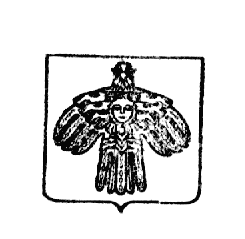 Руководитель администрации муниципального образования городского поселения «Усогорск»от  14_мая2021 г.№85п.Усогорск, Удорского района          Республика Комип.Усогорск, Удорского района          Республика Комип.Усогорск, Удорского района          Республика Комип.Усогорск, Удорского района          Республика КомиО внесении изменений в постановление руководителя администрации от 28.12.2015 года №291 «Об утверждении Правил определения требований к закупаемым администрацией муниципального образования городского поселения «Усогорск» отдельным видам товаров, работ, услуг (в том числе предельные цены товаров, работ, услуг)»№ п/пКод по ОКПД2Наименование отдельного вида товаров, работ, услуг.Требования к потребительским свойствам (в том числе качеству) и иным характеристикам (в том числе предельные цены) отдельных видов товаров, работ, услугТребования к потребительским свойствам (в том числе качеству) и иным характеристикам (в том числе предельные цены) отдельных видов товаров, работ, услугТребования к потребительским свойствам (в том числе качеству) и иным характеристикам (в том числе предельные цены) отдельных видов товаров, работ, услугТребования к потребительским свойствам (в том числе качеству) и иным характеристикам (в том числе предельные цены) отдельных видов товаров, работ, услугТребования к потребительским свойствам (в том числе качеству) и иным характеристикам (в том числе предельные цены) отдельных видов товаров, работ, услугТребования к потребительским свойствам (в том числе качеству) и иным характеристикам (в том числе предельные цены) отдельных видов товаров, работ, услугТребования к потребительским свойствам (в том числе качеству) и иным характеристикам (в том числе предельные цены) отдельных видов товаров, работ, услуг№ п/пКод по ОКПД2Наименование отдельного вида товаров, работ, услуг.Характеристикаединица измеренияединица измеренияЗначение характиристикЗначение характиристикЗначение характиристикЗначение характиристик№ п/пКод по ОКПД2Наименование отдельного вида товаров, работ, услуг.Характеристикаккод по ОКЕИнаименованиеЗначение характиристикЗначение характиристикЗначение характиристикЗначение характиристикМуниципальные служащие, замещающие должности, относящимся к высшей группе должностей муниципальной службыМуниципальные служащие, замещающие должности,относящиеся кглавной группе должностеймуниципальной службы,руководители,заместителируководителя, казенных и бюджетныхучреждений, муниципальных унитарных предприятийМуниципальные служащие,относящиеся к ведущей, старшей, младшейгруппам должностей, иработники,замещающиедолжности,не являющиесядолжностямимуниципальной службы работники казенных и бюджетных учреждений, муниципальныхунитарныхпредприятийМуниципальные служащие,относящиеся к ведущей, старшей, младшейгруппам должностей, иработники,замещающиедолжности,не являющиесядолжностямимуниципальной службы работники казенных и бюджетных учреждений, муниципальныхунитарныхпредприятий1126.20.11Компьютеры портативные массой не более 10 кг такие, как ноутбуки, планшетные компьютеры, карманные компьютеры, в том числе совмещающие функции мобильного телефонного аппарата, электронные записные книжки и аналогичная компьютерная техникаразмер и тип экрана1126.20.11Компьютеры портативные массой не более 10 кг такие, как ноутбуки, планшетные компьютеры, карманные компьютеры, в том числе совмещающие функции мобильного телефонного аппарата, электронные записные книжки и аналогичная компьютерная техникавес1126.20.11Компьютеры портативные массой не более 10 кг такие, как ноутбуки, планшетные компьютеры, карманные компьютеры, в том числе совмещающие функции мобильного телефонного аппарата, электронные записные книжки и аналогичная компьютерная техникатип процессора1126.20.11Компьютеры портативные массой не более 10 кг такие, как ноутбуки, планшетные компьютеры, карманные компьютеры, в том числе совмещающие функции мобильного телефонного аппарата, электронные записные книжки и аналогичная компьютерная техникачастота процессора1126.20.11Компьютеры портативные массой не более 10 кг такие, как ноутбуки, планшетные компьютеры, карманные компьютеры, в том числе совмещающие функции мобильного телефонного аппарата, электронные записные книжки и аналогичная компьютерная техникаразмер оперативной памяти1126.20.11Компьютеры портативные массой не более 10 кг такие, как ноутбуки, планшетные компьютеры, карманные компьютеры, в том числе совмещающие функции мобильного телефонного аппарата, электронные записные книжки и аналогичная компьютерная техникаобъем накопителя1126.20.11Компьютеры портативные массой не более 10 кг такие, как ноутбуки, планшетные компьютеры, карманные компьютеры, в том числе совмещающие функции мобильного телефонного аппарата, электронные записные книжки и аналогичная компьютерная техникатип жесткого дискаПояснения по требуемой продукции: ноутбуки, планшетные компьютерыоптический приводПояснения по требуемой продукции: ноутбуки, планшетные компьютерыналичие модулей Wi-Fi, Bluetooth, поддержки 3G (UMTS)Пояснения по требуемой продукции: ноутбуки, планшетные компьютерытип видеоадаптераПояснения по требуемой продукции: ноутбуки, планшетные компьютерывремя работыПояснения по требуемой продукции: ноутбуки, планшетные компьютерыоперационная системаПояснения по требуемой продукции: ноутбуки, планшетные компьютерыпредустановленное программное обеспечениепредельная цена на ноутбукпредельная цена на планшетный компьютер2226.20.15Машины вычислительные электронные цифровые прочие, содержащие или не содержащие в одном корпусе одно или два из следующих устройств для автоматической обработки данных: запоминающие устройства, устройства ввода, устройства вывода. Пояснения по требуемой продукции: компьютеры персональные настольные, рабочие станции выводатип (моноблок/системный блок и монитор)2226.20.15Машины вычислительные электронные цифровые прочие, содержащие или не содержащие в одном корпусе одно или два из следующих устройств для автоматической обработки данных: запоминающие устройства, устройства ввода, устройства вывода. Пояснения по требуемой продукции: компьютеры персональные настольные, рабочие станции выводаразмер экрана/монитора2226.20.15Машины вычислительные электронные цифровые прочие, содержащие или не содержащие в одном корпусе одно или два из следующих устройств для автоматической обработки данных: запоминающие устройства, устройства ввода, устройства вывода. Пояснения по требуемой продукции: компьютеры персональные настольные, рабочие станции выводатип процессора2226.20.15Машины вычислительные электронные цифровые прочие, содержащие или не содержащие в одном корпусе одно или два из следующих устройств для автоматической обработки данных: запоминающие устройства, устройства ввода, устройства вывода. Пояснения по требуемой продукции: компьютеры персональные настольные, рабочие станции выводачастота процессора2226.20.15Машины вычислительные электронные цифровые прочие, содержащие или не содержащие в одном корпусе одно или два из следующих устройств для автоматической обработки данных: запоминающие устройства, устройства ввода, устройства вывода. Пояснения по требуемой продукции: компьютеры персональные настольные, рабочие станции выводаразмер оперативной памяти2226.20.15Машины вычислительные электронные цифровые прочие, содержащие или не содержащие в одном корпусе одно или два из следующих устройств для автоматической обработки данных: запоминающие устройства, устройства ввода, устройства вывода. Пояснения по требуемой продукции: компьютеры персональные настольные, рабочие станции выводаобъем накопителя2226.20.15Машины вычислительные электронные цифровые прочие, содержащие или не содержащие в одном корпусе одно или два из следующих устройств для автоматической обработки данных: запоминающие устройства, устройства ввода, устройства вывода. Пояснения по требуемой продукции: компьютеры персональные настольные, рабочие станции выводатип жесткого диска2226.20.15Машины вычислительные электронные цифровые прочие, содержащие или не содержащие в одном корпусе одно или два из следующих устройств для автоматической обработки данных: запоминающие устройства, устройства ввода, устройства вывода. Пояснения по требуемой продукции: компьютеры персональные настольные, рабочие станции выводаоптический привод2226.20.15Машины вычислительные электронные цифровые прочие, содержащие или не содержащие в одном корпусе одно или два из следующих устройств для автоматической обработки данных: запоминающие устройства, устройства ввода, устройства вывода. Пояснения по требуемой продукции: компьютеры персональные настольные, рабочие станции выводатип видеоадаптера2226.20.15Машины вычислительные электронные цифровые прочие, содержащие или не содержащие в одном корпусе одно или два из следующих устройств для автоматической обработки данных: запоминающие устройства, устройства ввода, устройства вывода. Пояснения по требуемой продукции: компьютеры персональные настольные, рабочие станции выводаоперационная система2226.20.15Машины вычислительные электронные цифровые прочие, содержащие или не содержащие в одном корпусе одно или два из следующих устройств для автоматической обработки данных: запоминающие устройства, устройства ввода, устройства вывода. Пояснения по требуемой продукции: компьютеры персональные настольные, рабочие станции выводапредустановленное программное обеспечение2226.20.15Машины вычислительные электронные цифровые прочие, содержащие или не содержащие в одном корпусе одно или два из следующих устройств для автоматической обработки данных: запоминающие устройства, устройства ввода, устройства вывода. Пояснения по требуемой продукции: компьютеры персональные настольные, рабочие станции выводапредельная цена3326.20.16Устройства ввода или вывода, содержащие или не содержащие в одном корпусе запоминающие устройства. Пояснения по требуемой продукции: принтеры, сканерыметод печати (струйный/лазерный - для принтера)3326.20.16Устройства ввода или вывода, содержащие или не содержащие в одном корпусе запоминающие устройства. Пояснения по требуемой продукции: принтеры, сканерыразрешение сканирования (для сканера)3326.20.16Устройства ввода или вывода, содержащие или не содержащие в одном корпусе запоминающие устройства. Пояснения по требуемой продукции: принтеры, сканерыцветность (цветной/черно-белый)3326.20.16Устройства ввода или вывода, содержащие или не содержащие в одном корпусе запоминающие устройства. Пояснения по требуемой продукции: принтеры, сканерымаксимальный формат3326.20.16Устройства ввода или вывода, содержащие или не содержащие в одном корпусе запоминающие устройства. Пояснения по требуемой продукции: принтеры, сканерыскорость печати/сканирования3326.20.16Устройства ввода или вывода, содержащие или не содержащие в одном корпусе запоминающие устройства. Пояснения по требуемой продукции: принтеры, сканерыналичие дополнительных модулей и интерфейсов (сетевой интерфейс, устройства чтения карт памяти и т.д.)3326.20.16Устройства ввода или вывода, содержащие или не содержащие в одном корпусе запоминающие устройства. Пояснения по требуемой продукции: принтеры, сканерыпредельная цена4426.30.11Аппаратура коммуникационная передающая с приемными устройствами. Пояснения по требуемой продукции: телефоны мобильныетип устройства (телефон/смартфон)4426.30.11Аппаратура коммуникационная передающая с приемными устройствами. Пояснения по требуемой продукции: телефоны мобильныеподдерживаемые стандарты4426.30.11Аппаратура коммуникационная передающая с приемными устройствами. Пояснения по требуемой продукции: телефоны мобильныеоперационная система4426.30.11Аппаратура коммуникационная передающая с приемными устройствами. Пояснения по требуемой продукции: телефоны мобильныевремя работы4426.30.11Аппаратура коммуникационная передающая с приемными устройствами. Пояснения по требуемой продукции: телефоны мобильныеметод управления (сенсорный/кнопочный)4426.30.11Аппаратура коммуникационная передающая с приемными устройствами. Пояснения по требуемой продукции: телефоны мобильныеколичество SIM-карт4426.30.11Аппаратура коммуникационная передающая с приемными устройствами. Пояснения по требуемой продукции: телефоны мобильныеналичие модулей и интерфейсов (Wi-Fi, Bluetooth, USB, GPS)стоимость годового владения оборудованием (включая договоры технической поддержки, обслуживания, сервисные договоры) из расчета на одного абонента (одну единицу трафика) в течение всего срока службыпредельная цена383рубль5529.10.21Средства транспортные с двигателем с искровым зажиганием, с рабочим объемом цилиндров не более 1500 см3, новыемощность двигателя251лошадиная силане более 200не более 200не более 2005529.10.21Средства транспортные с двигателем с искровым зажиганием, с рабочим объемом цилиндров не более 1500 см3, новыекомплектация5529.10.21Средства транспортные с двигателем с искровым зажиганием, с рабочим объемом цилиндров не более 1500 см3, новыепредельная цена383рубльне более 1,5 млн.не более 1,2 млн.не более 1,2 млн. 66.29.10.22Средства транспортные с двигателем с искровым зажиганием, с рабочим объемом цилиндров более 1500 см3, новыемощность двигателя251лошадиная силане более 200не более 200не более 20066.29.10.22Средства транспортные с двигателем с искровым зажиганием, с рабочим объемом цилиндров более 1500 см3, новыекомплектация66.29.10.22Средства транспортные с двигателем с искровым зажиганием, с рабочим объемом цилиндров более 1500 см3, новыепредельная цена383рубльне более 1,5 млн.не более 1,2 млн.не более 1,2 млн77.29.10.23Средства транспортные с поршневым двигателем внутреннего сгорания с воспламенением от сжатия (дизелем или полудизелем), новыемощность двигателя251лошадиная силане более 200не более 200не более 20077.29.10.23Средства транспортные с поршневым двигателем внутреннего сгорания с воспламенением от сжатия (дизелем или полудизелем), новыекомплектация77.29.10.23Средства транспортные с поршневым двигателем внутреннего сгорания с воспламенением от сжатия (дизелем или полудизелем), новыепредельная цена383рубльне более 1,5 млн.не более 1,2 млн.не более 1,2 млн88.29.10.24Средства автотранспортные для перевозки людей прочиемощность двигателя251лошадиная сила88.29.10.24Средства автотранспортные для перевозки людей прочиекомплектация88.29.10.24Средства автотранспортные для перевозки людей прочиепредельная цена383рубль99.29.10.30Средства автотранспортные для перевозки 10 или более человекмощность двигателя251лошадиная сила99.29.10.30Средства автотранспортные для перевозки 10 или более человеккомплектация99.29.10.30Средства автотранспортные для перевозки 10 или более человекпредельная цена110.29.10.41Средства автотранспортные грузовые с поршневым двигателем внутреннего сгорания с воспламенением от сжатия (дизелем или полудизелем), новыемощность двигателя251лошадиная сила110.29.10.41Средства автотранспортные грузовые с поршневым двигателем внутреннего сгорания с воспламенением от сжатия (дизелем или полудизелем), новыекомплектация110.29.10.41Средства автотранспортные грузовые с поршневым двигателем внутреннего сгорания с воспламенением от сжатия (дизелем или полудизелем), новыепредельная цена111.29.10.42Средства автотранспортные грузовые с поршневым двигателем внутреннего сгорания с искровым зажиганием; прочие грузовые транспортные средства, новыемощность двигателя251лошадиная сила111.29.10.42Средства автотранспортные грузовые с поршневым двигателем внутреннего сгорания с искровым зажиганием; прочие грузовые транспортные средства, новыекомплектация111.29.10.42Средства автотранспортные грузовые с поршневым двигателем внутреннего сгорания с искровым зажиганием; прочие грузовые транспортные средства, новыепредельная цена112.29.10.43Автомобили-тягачи седельные для полуприцеповмощность двигателя251лошадиная сила112.29.10.43Автомобили-тягачи седельные для полуприцеповкомплектация112.29.10.43Автомобили-тягачи седельные для полуприцеповпредельная цена113.29.10.44Шасси с установленными двигателями для автотранспортных средствмощность двигателя251лошадиная сила113.29.10.44Шасси с установленными двигателями для автотранспортных средствкомплектация113.29.10.44Шасси с установленными двигателями для автотранспортных средствпредельная цена114.31.01.11Мебель металлическая для офисов. Пояснения по закупаемой продукции: мебель для сидения, преимущественно с металлическим каркасомматериал (металл)114.31.01.11Мебель металлическая для офисов. Пояснения по закупаемой продукции: мебель для сидения, преимущественно с металлическим каркасомобивочные материалыпредельное значение: кожа натуральная. Возможные значения: искусственная кожа, мебельный(искусственный) мех, искусственная замша (микрофибра), ткань,нетканые материалыпредельное значение: кожа натуральная. Возможные значения: искусственная кожа, мебельный(искусственный) мех, искусственная замша (микрофибра), ткань, нетканые материалыпредельное значение: кожа натуральная. Возможные значения: искусственная кожа, мебельный(искусственный) мех, искусственная замша (микрофибра), ткань, нетканые материалы114.31.01.11Мебель металлическая для офисов. Пояснения по закупаемой продукции: мебель для сидения, преимущественно с металлическим каркасомпредельная цена115.31.01.12Мебель деревянная для офисов. Пояснения по закупаемой продукции: мебель для сидения, преимущественно с деревянным каркасомматериал (вид древесины)предельное значение: массив древесины "ценных" пород (твердолиственных и тропических). Возможные значения:древесина хвойных и мягколиственных пород: береза, лиственница, сосна, ельпредельное значение: массив древесины "ценных" пород (твердолиственных и тропических). Возможные значения: древесина хвойных и мягколиственных пород: береза, лиственница, сосна, ельпредельное значение: массив древесины "ценных" пород (твердолиственных и тропических). Возможные значения: древесина хвойных и мягколиственных пород: береза, лиственница, сосна, ельобивочные материалыпредельное значение: кожа натуральная. Возможные значения: искусственная кожа, мебельный (искусственный) мех, искусственная замша (микрофибра), ткань, нетканые материалыпредельное значение: кожа натуральная. Возможные значения: искусственная кожа, мебельный (искусственный) мех, искусственная замша (микрофибра), ткань, нетканые материалыпредельное значение: кожа натуральная. Возможные значения: искусственная кожа, мебельный (искусственный) мех, искусственная замша (микрофибра), ткань, нетканые материалыпредельная цена116.49.32.11Услуги таксимощность двигателя автомобиля251лошадиная силане более 200не более 200не более 200116.49.32.11Услуги такситип коробки передач автомобиля116.49.32.11Услуги таксикомплектация автомобиля116.49.32.11Услуги таксивремя предоставления автомобиля потребителю116.49.32.11Услуги таксипредельная цена117.49.32.12Услуги по аренде легковых автомобилей с водителеммощность двигателя автомобиля251лошадиная силане более 200не более 200не более 200117.49.32.12Услуги по аренде легковых автомобилей с водителемтип коробки передач117.49.32.12Услуги по аренде легковых автомобилей с водителемкомплектация автомобиля117.49.32.12Услуги по аренде легковых автомобилей с водителемвремя предоставления автомобиля потребителю117.49.32.12Услуги по аренде легковых автомобилей с водителемпредельная цена118.61.10.30Услуги по передаче данных по проводным телекоммуникационным сетям. Пояснения по требуемым услугам: оказание услуг связи по передаче данныхскорость канала передачи данных118.61.10.30Услуги по передаче данных по проводным телекоммуникационным сетям. Пояснения по требуемым услугам: оказание услуг связи по передаче данныхдоля потерянных пакетов118.61.10.30Услуги по передаче данных по проводным телекоммуникационным сетям. Пояснения по требуемым услугам: оказание услуг связи по передаче данныхпредельная цена119.61.20.11Услуги подвижной связи общего пользования - обеспечение доступа и поддержка пользователя.Пояснения по требуемым услугам: оказание услуг подвижной радиотелефонной связитарификация услуги голосовой связи, доступа в информационно-телекоммуникационную сеть "Интернет" (лимитная/безлимитная)объем доступной услуги голосовой связи (минут), доступа в информационно-телекоммуникационную сеть "Интернет" (Гб)доступ услуги голосовой связи (домашний регион, территория Российской Федерации, за пределами Российской Федерации - роуминг), доступ в информационно-телекоммуникационную сеть "Интернет" (Гб) (да/нет)предельная цена220.61.20.30Услуги по передаче данных по беспроводным телекоммуникационным сетям.Пояснения по требуемой услуге:услуга связи для ноутбуковпредельная ценауслуга связи для планшетных компьютеровпредельная цена221.61.20.42Услуги по широкополосному доступу к информационно-коммуникационной сети "Интернет" по беспроводным сетям.Пояснения по требуемой услуге:услуга связи для ноутбуковпредельная ценауслуга связи для планшетных компьютеровпредельная цена222.77.11.10Услуги по аренде и лизингу легковых автомобилей и легких (не более 3,5 т) автотранспортных средств без водителя. Пояснения по требуемой услуге: услуга по аренде и лизингу легковых автомобилей без водителя;мощность двигателя автомобиля251лошадиная силане более 200не более 200не более 200222.77.11.10Услуги по аренде и лизингу легковых автомобилей и легких (не более 3,5 т) автотранспортных средств без водителя. Пояснения по требуемой услуге: услуга по аренде и лизингу легковых автомобилей без водителя;тип коробки передач автомобиля222.77.11.10Услуги по аренде и лизингу легковых автомобилей и легких (не более 3,5 т) автотранспортных средств без водителя. Пояснения по требуемой услуге: услуга по аренде и лизингу легковых автомобилей без водителя;комплектация автомобиля222.77.11.10услуга по аренде и лизингу легких (до 3,5 т) автотранспортных средств без водителямощность двигателя222.77.11.10услуга по аренде и лизингу легких (до 3,5 т) автотранспортных средств без водителятип коробки передач222.77.11.10услуга по аренде и лизингу легких (до 3,5 т) автотранспортных средств без водителякомплектация222.77.11.10услуга по аренде и лизингу легких (до 3,5 т) автотранспортных средств без водителяпредельная цена223.58.29.13Обеспечение программное для администрирования баз данных на электронном носителе. Пояснения по требуемой продукции: системы управления базами данныхстоимость годового владения программным обеспечением (включая договоры технической поддержки, обслуживания, сервисные договоры) из расчета на одного пользователя в течение всего срока службы223.58.29.13Обеспечение программное для администрирования баз данных на электронном носителе. Пояснения по требуемой продукции: системы управления базами данныхобщая сумма выплат по лицензионным и иным договорам (независимо от вида договора), отчислений в пользу иностранных юридических и физических лиц223.58.29.13Обеспечение программное для администрирования баз данных на электронном носителе. Пояснения по требуемой продукции: системы управления базами данныхпредельная цена224.58.29.21Приложения общие для повышения эффективности бизнеса и приложения для домашнего пользования, отдельно реализуемые. Пояснения по требуемой продукции: офисные приложениясовместимость с системами межведомственного электронного документооборота (МЭДО) (да/нет)224.58.29.21Приложения общие для повышения эффективности бизнеса и приложения для домашнего пользования, отдельно реализуемые. Пояснения по требуемой продукции: офисные приложенияподдерживаемые типы данных, текстовые и графические возможности приложения224.58.29.21Приложения общие для повышения эффективности бизнеса и приложения для домашнего пользования, отдельно реализуемые. Пояснения по требуемой продукции: офисные приложениясоответствие Федеральному закону "О персональных данных" приложений, содержащих персональные данные (да/нет)предельная цена225.58.29.31Обеспечение программное системное для загрузки. Пояснения по требуемой продукции: средства обеспечения информационной безопасностииспользование российских криптоалгоритмов при использовании криптографической защиты информации в составе средств обеспечения информационной безопасности систем225.58.29.31Обеспечение программное системное для загрузки. Пояснения по требуемой продукции: средства обеспечения информационной безопасностидоступность на русском языке интерфейса конфигурирования средства информационной безопасности225.58.29.31Обеспечение программное системное для загрузки. Пояснения по требуемой продукции: средства обеспечения информационной безопасностипредельная цена226.58.29.32Обеспечение программное прикладное для загрузки. Пояснения по требуемой продукции: системы управления процессами организацииподдержка и формирование регистров учета, содержащих функции по ведению бухгалтерской документации, которые соответствуют российским стандартам систем бухгалтерского учетапредельная цена227.61.90.10Услуги телекоммуникационные прочие. Пояснения по требуемым услугам: оказание услуг по предоставлению высокоскоростного доступа в информационно-телекоммуникационную сеть "Интернет"максимальная скорость соединения в информационно-телекоммуникационной сети "Интернет"227.61.90.10Услуги телекоммуникационные прочие. Пояснения по требуемым услугам: оказание услуг по предоставлению высокоскоростного доступа в информационно-телекоммуникационную сеть "Интернет"предельная ценаРуководитель администрации МО ГП «Усогорск»                 Ж.Н.Шатилова